[Note to user: This is a syllabus template that a Hebrew instructor could use to create their own syllabus for their own language course, editing the documents with their own university and course-specific details. The course content of this course was created by Adi Raz, a Hebrew instructor in the University of Michigan, as part of the Less Commonly Taught and Indigenous Languages Partnership. For more information about the partnership, visit https://lctlpartnership.celta.msu.edu/]  The course design and syllabus is licensed under a Creative Commons Attribution-NonCommercial 4.0 International License. Link: https://creativecommons.org/licenses/by-nc/4.0/[Course Number]:  Ethics, Religion, and Medicine[Department Name][Semester, Year]Instructor Contact InformationCourse DescriptionCourse ObjectivesFormat and PlatformTechnology/Materials Requirements and SupportCommunicationGradingCourse ScheduleInstructor Information[Instructor Name][Email][Office][Phone][Office Hours][Classroom]Course Description[Add details here, including any prerequisites]Course ObjectivesA: ACTFL GoalsThe course will follow ACTFL proficiency benchmarks at the Advanced-Low to Advanced-Mid level: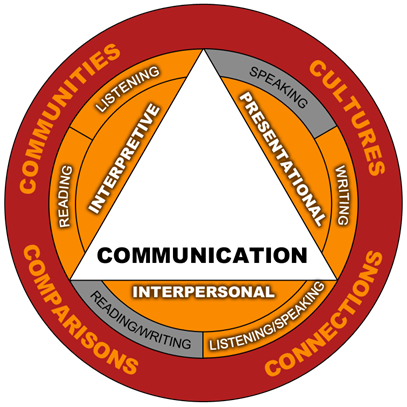 

Interpretive Communication:Students will be able to follow the main story, understand the underlying message and most supporting details across major time frames in descriptive informational textsInterpersonal CommunicationStudents will maintain discussions on a wide variety of familiar and unfamiliar concrete topics. They will maintain extended conversations by supporting, reacting to, and comparing opinions across major time framesPresentational CommunicationStudents will present an argument and deliver detailed presentations and elaborate on a variety of concrete social topicsA: Course Goals and Learning Objectives[Add here]Format and Platform[Add information about the format of the class and any platforms that will be used] Required Technology and Materials[Add information about the format of the class and any platforms that will be used]Communication[Add information about how the instructor will communicate with students and how students can reach the instructor] Course Procedures and RequirementsAttendance and Absences[add details here]GradingGrading scale:A        	92-100A-      90-91B+     	88-89B        82-87 B-      	80-81C+     	78-79C        72-77C-      	70-71D+      	68-69D        62-67D-      	60-61F         	0-59 *Active Participation:You will receive a daily grade for participation, based on a 3-point scale: 3pts—You come to class on time, prepared to use the material that you have learned at home, and you try your best to use Hebrew as much as possible.2pts—You are late to class, and/or you are inattentive, using English when you know how to use the Hebrew, nodding off in class, or showing disrespect to your classmates and instructor.1pt—You are late to class, repeatedly disruptive, and totally unprepared for class.0pts—You are absent. [modify as needed]A project: A 30-minute PowerPoint presentation in Hebrew about any topic discussed in class. Incompletes: [Add details here on how incomplete grades will be given]Academic integrity: [Add details of your institution/department here, such as use of online translators, university policy of dishonesty, etc.]Disability Support: [Add details of your institution here]Policies particular to this course:[Insert any particular policies for this course, if any]NoteAdd any additional sections here that are common for your institution, e.g.Academic accommodations for students who experience sexual misconductDiversityEmergency ProtocolMeeting with the InstructorGrade DisputesCourse Schedule Important Dates:[Add here e.g. for quizzes, midterm, main exam, etc.]NOTE: Be sure to add any breaks or observed holidays to your version of the course schedule*Details and changes will be announced in class and/or via email.Week 1: Surrogacy Heterosexual couples and same sex coupleshttps://www.youtube.com/watch?v=32zZFoAh-c4שאלות הטרמה:מהו תהליך פונדקאות?מילים חדשות:שאלות לדיון:האם תהליך הפונדקאות הוא גם ניצול של אישה אחרת?האם פונדקאות בארה"ב היא יותר אתית מאשר בישראל?מה מקומה של האם הפונדקאית בחיים של הילדים לאחר שנולדו?האם יש הבדל אתי בין פונדקאות של זוגות הומוסקסואליים (להט"ב) והטרוסקסואליים? הקבוצה הסטרייטית מקבלת חיבוק והקבוצה הלהט"בית לא. למה?בקליפ עולה הטענה שזהו סחר באיברים (organ trafficking). מה דעתכם? בקליפ נטען (על ידי בחור להט"ב) שזוהי שנאת נשים. מה דעתכם?בקליפ מדברים על החוזה contract שחותמים עם האם הפונדקאית .בחוזה כתוב שאסור לאם לקיים יחסי מין ללא קונדום ועוד דברים. האם יש פה בעייה אתית?היתה בעייה אתית בפונדקאות בנפאל. הפונדקאית קיבלה מעט כסף. האם התהליך לא אתי?רגע.. מה עם המוסריות של הפונדקאות?The morality of surrogacyגלובס 22.7.18https://www.globes.co.il/news/article.aspx?did=1001246845שאלות הטרמה:לפי הכתבה, מה עשו חברות ההייטק והפרסום?מה עושים ללהט"בים ולא מאפשרים להם לעשות?מה אמרה מיקרוסופט בדף הפייסבוק שלה על חוק הפונדקאות?מה תיתן חברת מיקרוסופט לכל עובד או עובדת שיחליטו לעבור תהליך של פונדקאות?מדוע פונדקאות מעוררת מחלוקת?לפי הכתבה, מהן הבעיות המוסריות והפסיכולוגיות עם פונדקאות?מהן דרכים אלטרנטיביות שבהן חברות יכולות לתרום לקהילת הלהט"ב?אוצר מילים:שאלות לדיון:מדינת ישראל גאה בכך שהיא גן עדן ללהט"בים במזרח התיכון. האם חוק הפונדקאות מראה שישראל היא גן עדן ללהט"בים? האם הם מקבלים זכויות שוות לשאר האזרחים (סטרייטים)?האם אתם חושבים שפונדקאות היא השכרת רחם? האם הסבל שעוברת הפונדקאית שווה את הכסף שהיא מקבלת? האם זה הוגן? האם זה אתי?שלישיה בהפתעה - הזוג חשוך הילדים שהפכו בן לילה להורים לשלושהChildren who became parents overnighthttps://www.youtube.com/watch?v=eO1HCzceTNsשאלות הטרמה:מה קרה לאדווה? מה הבעיה שלה?מה מחליטים בני הזוג (אדווה ודורון) לעשות?אחרי כמה שנים נקלט ההריון?כמה עוברים יש לבני הזוג? איך?מה יקרה אחרי הלידה בגיאורגיה?מדוע הצליחה אדווה להיכנס להריון לפי הכתבה?אוצר מילים:שאלות לדיון:האם לדעתכם, זה אתי לשכור רחם של אישה?האם זה פייר להשתמש בנשים ממדינות עניות לצרכי פונדקאות?מדוע לדעתכם, זוג ישראלי צריך להשתמש בפונדקאית שנמצאת מחוץ לגבולות מדינת ישראל?פודקסט -- אבא יש רק שנייםמערכה ראשונה -- סיפור הולדתA Birth storyhttps://israelstory.org/he/episode/%d7%a4%d7%a8%d7%a7-30-%d7%90%d7%91%d7%90-%d7%99%d7%a9-%d7%a8%d7%a7-%d7%a9%d7%a0%d7%99%d7%99%d7%9d/שאלות הטרמה:מהו הסיפור של עמיר וגל?מה השאלות המוסריות שעלו עם התהליך?איך תהליך הפונדקאות משנה את חייה של הפונדקאית?איך מתבצע תהליך הפונדקאות?איך בחרו את תורמת הביצית?מה מצבו של טל אחרי לידת התאומים?מה התהליך אחרי הלידה? מה צריך לעשות כדי להעביר את התינוקות לארץ?מה הבעיה עם סכום הכסף שהפונדקאית קיבלה?מה קרה בנפאל?איך הם הצילו את הילדים?מה הם היו עושים היום אם היו צריכים לעשות הכל שוב? האם היו עושים את אותו תהליך שוב?אוצר מילים:
שאלות לדיון:מה הבעיה המוסרית עם התשלום פונדקאיות מקבלות?לפי הפודקסט -- האם אתם חושבים שמנצלים את הפונדקאיות? האם מה שהן מקבלות מספיק למאמץ שהן משקיעות? הן קיבלו רק $3000 בשביל כל ההריון והלידה. האם זה תשלום הוגן לעבודה ומאמץ שהן משקיעות?האם לדעתכם, מנצלים את הפונדקאיות כי הן עניות? האם לדעתכם זהו התשלום שפונדקאיות אחרות במדינות מערביות מקבלות? למה זה בסדר לשלם רק $3000 עבור העבודה שלהן?תמליל:מישי הרמן (קריינות) : הסיפור הבא מורכב מארבע ארצות, ארבע שפות, שלוש נשים, שלושה תינוקות, שני אבות ואהבה אחת גדולה. במשך יותר משנה עקבנו אחרי הגיבורים שלו בארץ ובעולם. ציידנו אותם במכשירי הקלטה - והם לקחו אותם לכל מקום, כך שכל מה שתשמעו הם חומרים מקוריים שהוקלטו בשטח בזמן אמת. יותר ממאה וחמישים שעות של חומר גלם נערכו למעיין יומן רדיופוני שמתאר את המסע שעברו. מערכה ראשונה: סיפור הולדת מאיה קוסובר. _______________________________________________ ● עמיר : אחד הדברים שהיו הכי קשים לי בכל הקטע של הקבלה העצמית זה היה הבדידות. הסיוט הכי גדול שלי זה לערבב כוס תה מול הטלוויזיה בגיל 60 לבד. הידיעה שאני כן יכול להקים משפחה וכן להביא ילדים זה מה שעזר לי גם כן לצאת מהארון, להתמודד עם ההורים שלי. מאיה קוסובר (קריינות): זה עמיר, הוא פגש את טל לפני 8 שנים. הם התאהבו בטירוף ודי מהר התחילו לדבר על ילדים. טל: "אולי בפגישה השלישית" ● מאיה קוסובר (קריינות): זה טל, והוא מתורגמן לשפת הסימנים. האיש מהבועה זאת שבתחתית מסך הטלוויזיה. ועמיר הוא מטפל שמתמחה בחינוך מיוחד ובילדים שמוגדרים על הרצף האוטיסטי. עמיר: בגלל שאהבתי אותו פתאום כל הרעיון הזה של משפחה היה נראה מאוד מאוד אפשרי. מאיה קוסובר (קריינות): וזה אפשרי, אבל לא פשוט. בהתחלה טל חשב על "הורות משותפת", אבל עמיר לא רצה לחלוק את הילד או הילדה עם צלע שלישית. טל חשב גם על אימוץ, וגילה שלזוגות חד מיניים לא נותנים לאמץ בארץ. ועמיר, כל הזמן הזה, חלם על ילד או ילדה ביולוגיים. עמיר: ואז הגיע הכנס של הפונדקאות הראשון מוזיקה שלום אני עו״ד ויקטוריה גלפנד.. שמי דנה מגדסי אני בעלת סוכנות שנקראת לוטוס פונדקאות.. sorry i dont speak hebrew but im .. Very happy to be here עמיר: הלכנו וספגנו. אנחנו מדברים על פונדקאיות שהגילאים שלהן .You can be single or in a couple, you can be gay or straight מאיה : מה זה אומר הכנס הזה ? יש כל מני סוכנויות שכאילו באות ומסבירות איזה מסלולים אז היה הודו היה תאילנד. קנדה, גיאורגיה מאיה קוסובר (קריינות): וגם מכסיקו וארה"ב הם ישבו באולם גדול בין עשרות זוגות, בעיקר של גייז. תמונות של תינוקות יפים קישטו את המצגות, כל סוכנות הציגה את מרכולתה וניסתה לשכנע שהיא זו שתגשים את החלום. The most important decision, if your going to consider surrogacy is the selection of your agency. בכל המסלולים שמוצגים כאן יש אפשרות היום לעשות בדיקות גנטיות לעוברים ● יש לנו מסלול אחד - עד ילד בריא. ● אפס טעויות, אפס טעויות ● Do you have questions? Because i'm sure you all talked ot a hundred different people and your heads are going to explode. מאיה קוסובר (קריינות): האפשרות להפוך להורים הפכה ממשית. עמיר כבר השווה בין הסוכנויות השונות, אבל טל היסס. הוא חשב על ההרפתקאה הזאת שעומדת לפניו - והתחילו לנקר לו בראש שאלות על מוסר. הוא תהה אם העסקה הזאת הוגנת, אם הנשים הפונדקאיות בוחרות בה בלב שלם... טל :יש בי את השמאלן הקטן הזה שאומר רגע יש פה ניצול של בן אדם, של אישה של גוף האישה. זה מן האגו שלי ש שרוצה להיות הורה לעומת בן אדם... אני משכנע את עצמי, אני אומר כן אנחנו משנים להם חיים... מאיה קוסובר (קריינות): בסוכנות דיברו על הפונדקאיות, הסבירו על הליווי הרפואי שיקבלו, תיארו את מקום המגורים, אמרו שהן יוכלו להביא את הילדים שלהן איתן. ופירטו גם את תנאי השכר - בין -000,10 ל000,12 דולר בעבור שירותי הפונדקאות. הם הדגישו שהסכום הזה ביחס לשכר הממוצע בהודו הוא ממש אסטרונומי. טל התחיל להשתכנע טל : זה אמור לשנות לה ולילדים שלה את החיים, היא יוצאת מהתהליך הזה שהיא יכולה לקנות בית עם משק חי, לדאוג לילדים שלה שילמדו באוניברסיטה. מאיה קוסובר (קריינות): עם המחשבה שהפונדקאית תשנה את חייהם ובתמורה הכסף שישלמו לה ישנה את חייה, הם יצאו לדרך חוצת יבשות עמיר: כל התהליך הזה זה מבצע בינלאומי מאיה קוסובר (קריינות): הזרעים שלהם מישראל, תורמת הביציות מאוקראינה, הפונדקאיות הודיות וה - לידה בנפאל טל : החלק הקשה היה לבחור את תורמת הביצית. זה כמו לחפש בת זוג בג'יי דייט. מאיה קוסובר (קריינות): הם ישבו מול אתר האינטרנט, הביטו בתמונות של הנשים האוקראיניות וקראו את רשימת הנתונים טל : היסטוריה משפחתית קצת, השכלה, גבהים של המשפחה, מחלות אם יש במשפחה מאיה קוסובר (קריינות) : הם בעצם בחרו חצי מהמטען הגנטי של הילדים העתידיים שלהם טל: חצי אוקראינים וחצי ... עמיר: שלנו טל: מרוקאים אשכנזים או מרוקאים תוניסאים. מאיה קוסובר (קריינות): בתום שבועיים של זריקות וטיפולים הורמונליים, תורמת הביציות טסה לנפאל, ועוברת שם את ההליך של השאיבה. במעבדה של בית החולים הזרעים של טל ועמיר פוגשים את הביציות של התורמת, נוצרים עוברים ואותם מחזירים לרחם של אישה אחרת - הפונדקאית ההודית. בתקופה ההיא הודו הוציאה את הפונדקאות מחוץ לחוק ובנפאל היה איסור על נשים מקומיות לעסוק בפונדקאות - וכך נוצרה בעצם מן פרצה בחוק שמאפשרת לנשים הודיות לחצות את הגבול ולהיות פונדקאיות בנפאל. פונדקאות בחו"ל זה תהליך מורכב ומסועף מאוד ועל כולו מנצחת סוכנות. טל ועמיר בחרו בסוכנות ישראלית בשם לוטוס - והיא זו שניהלה תהליך שמערב הרבה גורמים ואנשים : מרפאות הפריון, רופאים, עורכי דין, מתורגמנים, ו- הנשים עצמן. זה ממש עסק וכל אחד מהמעורבים בו צריך להרוויח... מה שהופך את התהליך ליקר מאוד, מדובר במאות אלפי שקלים. טל ועמיר החליטו שזאת ההזדמנות שלהם, שהם לא יצליחו לחסוך שוב סכום כזה של כסף. טל: אנחנו ויתרנו על לקנות דירה, חצי דירה אהה השקענו בדבר הזה ועוד לא סיימנו מאיה קוסובר (קריינות): בסוכנות אמרו להם עמיר: אנחנו לא מוכרים ילד, אנחנו מוכרים תהליך. זה יכול להצליח זה יכול לא להצליח, יש הרבה מאוד סיכונים בדרך. אז אל תצפו לשום דבר, הכל יכול לקרות. מאיה קוסובר (קריינות): הם שמעו מחברים לא מעט סיפורים על ניסיונות שלא צלחו, על הריונות שהסתיימו בטרם עת ועל זוגות שחזרו לארץ בלי התינוקות שציפו להם. אז בצעד יוצא דופן, טל ועמיר בחרו לנסות ולקיים שני הריונות במקביל, שתי נשים פונדקאית שיישאו ברחמן את העוברים... בתקווה שיוולד ילד אחד עמיר: "ואז קיבלנו את התוצאה שזה שלישיה" מוזיקה מאיה קוסובר (קריינות): שתי הפונדקאיות הצליחו להרות, הריון אחד עם תאומים והריון שני עם עובר אחד. טל: "ואני נכנסתי מאותו רגע לחרדה, אני מתעורר לפנות בוקר ככה שש, פונקט, כמו זה... פותח את העיניים ומתחיל להזיע" עמיר: זה הריון בשלט רחוק, הכל במיילים, אי אפשר לגעת, אי אפשר להרגיש את הבעיטה הראשונה, לא רואים בטן. מאיה קוסובר (קריינות): אחרי שבעה חודשים, מוקדם מהצפוי, בשעה שש בבוקר הם קיבלו שיחת טלפון הפונדקאית שנשאה ברחמה את התאומים ילדה. המומים ונרגשים הם התחילו להתארגן בבוקר שאחרי טל עלה על מטוס טל: עכשיו בנפאל בוקר. נחתתי אתמול בבוקר בקטמנדו, ישר רצתי לבית החולים, לראות את הילדים שלי. הם בסדר. הם פיצים פיצים וחמודים חמודים אבל הכי חשוב שהם בריאים. הם נולדו לפני הזמן הם נולדו בשבוע 33 אבל הם מפותחים לגילם. ילדים מקסימים ויפיפיים, לבכור קראנו יובל ולקטנטן קראנו גילי. מעבר באנדר לפגיה: ברקע האחיות מדברות נפאלית טל: הhc שלושים סנטימטר, הcc עשרים ושבע סנטימטר, והag עשרים וארבע סנטימטר. טל: היום יום רביעי, אני לבד פה, עמיר יבוא רק שבוע הבא טל: הילדים בני 4 ימים וזהו ואני הולך להוציא אותם מהבית חולים היום בערב. החיים האמיתיים מתחילים. מאיה קוסובר (קריינות): עמיר נשאר בארץ כדי לעבוד, לחסוך עוד קצת כסף לפני הלידה השנייה. ואמא של טל שהיתה אמורה להצטרף אליו שברה את הרגל וביטלה את הנסיעה ברגע האחרון. טל: מצאת את השקית עם המנשא ? טל מצא את עצמו בלי משפחה בנפאל עם שני תינוקות בפגיה אבל הוא לא היה לבד, הקיפו אותו חברים מהארץ, זוגות שעברו את אותו תהליך יחד איתו. כולם גרו באותו בניין דירות בקטמנדו ועזרו אחד לשני עם התינוקות. בימים הראשונים עזר לטל חבר בשם גיל טל (השחרור מבית החולים): Slowly slowly carefuly, ok? we have two treasure :טל here טל: בוא נראה אם אתם אוהבים לנסוע באוטו גיל: תעשו טובה תירדמו לשעה, תנו לנו שעה לאסוף את עצמנו טל: עולים במעלית ועוד שניה נהיה בדירה. גיל וטל : "ברוך אתה אדוני אלוהינו מלך העולם שהחיינו וקיימנו והגענו לזמן הזה. אמן" מוזיקת מעברון טל: לילה עכשיו. השעה אחת וארבעים, אנחנו אחרי האכלה של שתיים עשרה, הילדים קצת עושים קולות. אני לא ישן. אנדר עמיר עמיר: אחת אחת, טוב, נולדתם ב-15 ל3 ילדים שלי. עוד מעט בני שבוע. טל נסע ואני פה. ליבי במזרח ואני בסוף מערב, ככה אני מרגיש ילדים שלי. טל שמה וקשה לו אבל גם לי פה קשה. הסיבה שאני לא אתכם זה כי אסור לנו לאבד את הראש. אח שלכם אמור עדיין להגיע ואני ואנחנו לא יכולים להרשות לעצמנו לסגור את העסקים לחודשיים. זה מאבק אימתני בין הראש ללב - הדבר הנכון פה זה להישאר, לסגור את העסק כמו שצריך אבל הלב רוצה להיות אתכם, לחבק, לנשק, לקלח, להאכיל, לחתל, לספר לכם סיפור, ללטף. מאיה קוסובר (קריינות): הקילומטרים האלה שהפרידו ביניהם יצרו מתחים וקשיים, עמיר התמודד עם הקושי להיות רחוק וטל עם הקושי להיות קרוב, קרוב לתינוקות אבל לבד עמיר: בוא תנסה באמת כמה שאתה יכול לבד טל: תקשיב, אי אפשר לטפל בתאומים לבד. אני מסביר לך את זה עכשיו בשביל שתבין, כי לא שתבוא לפה ויהיה לך שוק. אני עכשיו האכלתי את שני הילדים. שדרך אגב יובל לא אכל משהו ז"א יכול להיות שעוד איה חצי שעה יתחשק לו עוד קצת. באיזה עשרה לתשע התחלתי את ההאכלה, סיימתי אותה בעשר וחצי. טל: ובשעה שתיים עשרה זה כבר ההאכלה הבאה. אתה מבין? זה לא פשוט. הקיצור עמיר: מה אתה רוצה שאני אטוס מחר? טל: לא. אני לא אמרתי את זה, אז אז עמיר: מתי אתה רוצה שאני אגיע? מצד אחד יש את העסק, שאני לא יכול עכשיו לסגור אותו לחודשיים טל: לא אמרתי את זה נשמה! קודם כל להזכירך, גם לי יש עסק שהוא עכשיו בהולד, אבל זה לא משנה עמיר: בסדר נכון טל: אז רגע תקשיב, זה לא הגיוני לסגור שני עסקים אז רגע, תקשיב, בגלל זה צריך להוציא את הכסף הזה על האחיות, כי אחרת אתה תגיע לכאן ו... ומישהו פה.... עמיר: אז סבבה אז אני אומר, אז רגע אל תאבד את הראש עכשיו אתם צריכים לשמור אתה יודע על משמעת תקציבית. טל: נכון. היום האחות הציעה לי שהיא תשלח אישה שהיא לא אחות אבל שיודעת לטפל בתינוקות. אמרתי – מצויין, היא מדברת אנגלית? לא. מה אני אעשה איתה? טוב... עמיר: המתורגמן הכי טוב בארץ לשפת סימנים, הלו...שפת סימנים טל: טוב. בוא נרוץ עד שבת עם האחיות, נראה איך זה. קודם כל נראה מחר איך זה. נראה איך אני עובר את הלילה. יכול להיות שאני אעבור את הלילה בסבבה, הילדים מתוקים,חמודים - חמודים, כפרה עליהם. מוזיקה: מעברון טל : יובל וגילי אתם עושים מסאז' (ברקע התינוקות בוכים והאחות מדברת עם טל באנגלית) היום בבוקר באו שתי אחיות מבית החולים לעזור לי ונראה לי שזה ממש הצלה. זהו. נגמר. (טל מלמד את אחות בית החולים) מוזיקה: מעברון שאלתי את טל אם הוא מרגיש שזה תהליך או שזה משהו כמו אור שנדלק ופשוט קורה - אני לא יודע מה קורה אצלי כי אצלי אתם לא פה ואני מתגעגע ילדים שלי... מוזיקה: מעברון טל: עכשיו תחשבו שיש לכם אח או אחות שהוא עוד לא נולד והוא כבר יותר גדול משניכם, לא משניכם ביחד אבל... אז אתם צריכים בשבועיים האלה עד שתהיה הלידה לעלות במשקל, אתם לא יכולים שפתאום תבוא לכם אחות ותהיה בלבוסטה עליכם, שתהיה גדולה ואתם כאלה קטנטנים נכון ? מוזיקה: מעברון אינסרט טל בבית החולים: טל: הלו מאיה קוסובר (קריינות): אחרי שבועיים הגיע עוד טלפון I'm here אינסרט טל בבית החולים ועליו : קיבלנו הודעה שהפונדקאית השניה שלנו נכנסה לבית חולים Can i see him ? i'm here טל: אתה חדש. ואי ואי אתה הולך לאכול את האחים שלך בלי מלח. מאיה קוסובר (קריינות): טל היה עם יואב - התינוק השלישי בבית החולים ועמיר מיהר לתפוס טיסה עמיר בשדה: לפני הטיסה לנפאל, היה עיכוב של שעתיים, (מתנשף), להגיע אליכם, מסע מסע מסע. תוך פחות מ24 שעות יהיה אפשר להריח אתכם, לגעת. סוף-סוף (מתנשף) הלב שלי יפסיק להתפוצץ. ואני מאוד מתרגש להכיר אתכם סוף סוף ולפגוש אותכם ושאתם תכירו אותי. אז נתראה בקרוב ילדים שלי, אבא עוד מעט בא. ביי בינתיים. מאיה קוסובר (קריינות): עמיר הגיע לבית החולים בדיוק ביום השחרור טל ועמיר ביחד: זהו, חוזרים הביתה עם התינוק השלישי - משפחה. כאן גרים בכיף. חמשת המוסקטרים. נבחרת זה... כדורסל או שחיה צורנית. עמיר: שחיה צורנית. (רעש כניסה בדלת) טל: ברוכים הבאים הביתה "רוץ בן סוסי, רוץ ודהר"... מאיה קוסובר (קריינות): בדירה שכורה בנפאל, שני אבות ושלושה תינוקות ברגעים קטנים ואינטימיים שבהם נוצרת משפחה חדשה. "רוץ בן סוסי, רוץ ודהר"...וקולות של תינוקות. טל: כנראה שמתקפת הגזים הגיעה לבית ברדה בוסידן. אדון גיל גול כל היום (ברקע בוכה) עמיר: שלושה ילדים על ארבע ידיים. גו גו גו טל: גו גו גו פאוור ריינג'ר אדון יובל גם עצבני (צורח ברקע) מה? מה? מה? מה? טל: היינו צריכים להביא עראק למרוח להם על הבטן עמיר: הנה הוא נרגע מוזיקה מאיה קוסובר (קריינות): השבועות הראשונים בנפאל עברו עליהם בלי משפחה מורחבת, בלי עבודה ובלי טלפונים רק הילדים והם שלומדים להיות אבות ובזמן הזה יש המון בירוקרטיה: אחרי שהפונדקאיות חותמות על ויתור על הזכויות האימהיות שלהן, לילדים אין אזרחות - והם בעצם נמצאים בנפאל בצורה לא חוקית ... עד שהאבות שולחים בדיקת DNA שלהם ושל הילדים לישראל, כאן מאשרים אותה, שולחים חזרה, מכינים דרכונים לילדים, אישורים ויזות, כל התהליך הזה לוקח בערך חודש. במהלך החודש הזה טל ועמיר בחרו לפגוש את הפונדקאיות, (נכנסות באנדר) טל: היא נתנה לי אור כל אחת מהן הגיעה אליהם לדירה. בחדר עמד עורך דין נפאלי שעבד עם הסוכנות והיה האחראי על העברת הכספים, הוא שימש גם כמתורגמן. טל ועמיר ניסו להודות לפונדקאיות, לשוחח איתן ... - אינסרט עם הפונדקאיות : טל: ומה שהיא נתנה לי אין אין שום דבר בעולם לא זהב ולא יהלומים ששווה למתנה שהיא נתנה לי ואני מודה לה מאוד מאוד מאוד. (מדברים בנפאלית) מאיה קוסובר (קריינות): אבל מחסום השפה עמד ביניהם הייתה אווירה משונה בחדר והם לא באמת ידעו מה עורך הדין מתרגם להם ומה לפונדקאיות. טל: מה היא אומרת? עורך הדין: היא אומרת גם אתם נתתם כסף משהו טל: כסף זה לא חשוב עורך הדין: וזה עוזר לי גם טל: מתנה קטנה... מאיה קוסובר (קריינות): טל הסיח את תשומת ליבו של עורך הדין ועמיר העביר לפונדקאית מעטפה עם עוד כסף, מן טיפ. הוא סימן לה להחביא אותו, אולי חשש שעורך הדין ינסה לקחת חלק ממנו. עורך הדין: תודה רבה מה שעשיתם והיא - היא דואגת איך אתם שומרים על התינוקות. טל: אנחנו שומרים על התינוקות מאוד ואני רוצה שתגיד לה, תתרגם לה מאיה קוסובר (קריינות): הפונדקאיות החזיקו את הילדים, כולם הצטלמו יחד ונפרדו לשלום. והם התחילו להתכונן לחזרה לארץ ... טל: היום ערב יום העצמאות ורשמית יש לנו שלושה בנים ישראלים. עמיר: לתפארת מדינת ישראל. טל: לתפארת מדינת ישראל. טל: (פיהוק) זהו המסע עמיר: איזה עייפות טל: המסע נגמר... ואי כן... פתאום... כאילו אתה יודע, זה לא נגמר עד ש אנחנו על המטוס עד שאנחנו נוחתים בתל אביב עד שיש לנו מטפלת אבל מה שכן, באנו שניים חוזרים אבא טל אבא עמיר, יובל, גילי ויואב, ויואבי. שרים יחד: "שיהיה לנו בהצלחה " X3 מאיה קוסובר (קריינות): טל ועמיר הלכו לשגרירות בפעם האחרונה כדי לסדר את הניירת. בחדר ההמתנה ישבה גם פונדקאית הודית שלא הכירו ועבדה בסוכנות אחרת. התגלגלה שיחה ובמהלכה הם שאלו אותה כמה כסף היא קיבלה בעבור ההליך. התשובה שהיא נתנה להם השאירה אותם פעורי פה, זה היה רבע מהסכום שהם חשבו ששילמו לפונדקאיות שלהם. רקע - ארוחת הערב : "שלום עליכם מלאי השלום" מאיה קוסובר (קריינות): עם הבשורות האלו, הם חזרו לארוחת שישי גדולה שערכו יחד עם עוד זוגות של הורים טריים. "מי מלך מלכי המלאכים" גיל : היום היינו בשגרירות. טל: רגע שכולם יקשיבו. מאיה קוסובר (קריינות): גיל התחיל לספר גיל: חבר'ה שקט אני מספר פרשת השבוע היום היינו בשגרירות. עמיר, טל ואני הלכנו להוציא דרכונים. לשגרירות הגיעה פונדקאית. יחד איתנו היתה איזו בחורה שחיה כבר 10 שנים בהודו והיא מדברת הודית, שלחנו את עלמת החן לשאול את ההודית כמה כסף את מקבלת על ההליך והרי התשובה: שלושת אלפים דולר - זה מה שהן מקבלות מתוך זה. המצפון שלי השתקט בקשר לשימוש בנשים כי זה שימוש בנשים איך שלא נהפוך את זה. אני הלב שלי השתקט בזה שאני יודע שהיא יכולה לעשות כסף שמשנה לה את החיים מקצה לקצה - זה משכורת של עשור, היא יכולה לבנות בעשרת אלפים דולר בית, היא יכולה לכלכל שני ילדים עד האונ' מאיה קוסובר (קריינות): הם ניסו לחשוב מה לעשות ועם מי לדבר, תכננו להרים טלפון לסוכנות ולבדוק מה פשר המידע שקיבלו... אחת האימהות: אבל היא לא קיבלה עשרת אלפים מאיה קוסובר (קריינות): ארוחת הערב הסתיימה וכולם התפזרו לדירות שלהם עם איזו מועקה והלכו לישון. למחרת בבוקר קיבלתי הודעת ווטס אפ קולית מטל טל: (בוכה) הרגע היתה רעידת אדמה, אני כולי רועד, הכל בבית נפל, רצנו מהר לילדים פאוזה מאיה קוסובר (קריינות): ההודעה נקטעה והקשר איתם נותק פאוזה אינסרט חדשות : עכשיו בגלי צה"ל השעה 33:16 ,אנחנו עם הכותרות, רעידת אדמה קטלנית בנפאל ובצפון הודו, מניין ההרוגים בשתי המדינות עומד לפי שעה על כ900 בני אדם. בנפאל, יותר מ1500 הרוגים. השעות שעוברות על הישראלים בנפאל ובני משפחותיהם בארץ הן דרמטיות. רעידת האדמה בנפאל, מניין הנספים עלה ל1910 בני אדם. במשרד החוץ ממשיכים לנסות לאתר כ250 ישראלים המוגדרים מנותקי קשר. מוזיקה מאיה קוסובר (קריינות): יחפים וחצי עירומים הם רצו עם התינוקות בידיים במורד שבע קומות בבניין סדוק ומתפורר. כשהגיעו למטה פגשו את ההורים האחרים מישראל טל ראה איש במדים מתקרב ? you are a policeman :טל אה לא כולם היו מבולבלים, נסערים וניסו להזעיק לעזרה. you are from the american embassy ? :טל you are from from the american embassy ? Yes We are israeli citizens We have here 9 babies We need help please, we don't have food for the babies ,we need to go out from this place very quickly :אישה to go out from here טל: פשוט לא יאומן מה שאנחנו עוברים פה מאיה קוסובר (קריינות): במשך שעות הם עמדו שם, בחוסר אונים ברחוב ההרוס, כל קווי התקשורת קרסו, התינוקות בכו ללא הפסקה. עמיר הצליח לחלץ מהדירה רק שמיכות לילדים, מעט תחליפי חלב וכמה בקבוקים. בסדר הוא, יש לו מכשיר קשר ואז מבעד להריסות, הגיע ג'יפ שאסף אותם לחצר השגרירות טל : אתה קולט ? אני רואה, אני רואה, כל הבניין הרוס אבל אתה קולט שהצלנו את המשפחה שלנו, כמעט איבדנו אותה בשנייה מאיה קוסובר (קריינות): שלושה ימים הם היו שם בקור, ישנו באוהלים בדשא טל : זה נראה כאילו אנחנו על, בקמפינג בפארק הירקון, אבל אתמול זה היה סיוט, אנחנו רצנו מאיה קוסובר (קריינות): עם מעט אוכל לילדים ודאגה אדירה, משחזרים שוב ושוב את מה שקרה טל : אנחנו גרים בבניין ליד בית חולים גרנדי, קומה 7 רצנו, שנינו היינו בלי בגדים אינסרט הקראת שמות: אדלר, ארבל רוני מאיה קוסובר (קריינות): כוחות ההצלה מהארץ הגיעו והתחילו לעשות סדר, הקריאו את השמות, חילקו אוכל ושמיכות. טל עמיר והילדים חיכו לרגע בו יוכלו לעלות למטוסי החילוץ אינסרט שמות: אריאל נאמן, עברנו לב' בוסידן גילי דויד, טל: ואי זה הילדים שלי, זה הפונדקאות, בוסידן טל, בוסידן יובל עמנואל, אז אנחנו פה, אנחנו פה מאיה קוסובר (קריינות): אחרי שלושה ימים בלי קשר עם הארץ, הם נעמדו מול המצלמות, קיוו שהמשפחות שלהם צופות בשידורי הטלוויזיה וכך ידעו שהם בסדר. עמיר פנה לכתבת הישראלית עמיר : רוצים לעשות סינק בשפת סימנים ? כתבת: מה תרצו להגיד ? טל: להורים שלי היקרים תודה על כל התמיכה שנתתם עד בכל התהליך שעברנו עד עכשיו. אני שמח שאנחנו חוזרים הביתה ואני אוהב אתכם מאוד ומחכה לראות אתכם. כתבת: בעוד כמה שעות מאיה קוסובר (קריינות): טל ליווה את הדיבור שלו בתנועות בשפת הסימנים ושלח מסר להורים שלו החרשים טל: ופעם ראשונה שאמא ואבא שלי יראו את הנכדים החדשים שלהם. צוות חילוץ: ברגע שיזוזו האוטובוסים אנחנו מזמינים קודם כל את ההורים עם התינוקות, עם ילדים קטנים.. טל: אני יכול לעלות ? צוות: אתה יכול סביב המדרגות, לך תתמקם בנחת, יבואו לך דיילים אנדר רעש מטוס ומחיאות כפיים מאיה קוסובר (קריינות): טל, עמיר והתינוקות חזרו הביתה בשלום. אנדר מאיה קוסובר (קריינות): בימים הראשונים הם ניסו לעבד את המסע שעברו, להתרגל לחיים החדשים בארץ, לשגרה שהשתנתה. השאלה בנוגע לשכר של הפונדקאיות עדיין הטרידה אותם, אבל רעידת האדמה טרפה את הכל, וגם אחרי שחזרו לארץ הם היו תלויים בסוכנות כדי לקבל את כל האישורים וצווי ההורות ופחדו שיתנכלו להם. הם בדקו מה עלה בגורל הפונדקאיות שילדו את הילדים שלהם וגילו שהן כבר לא היו בנפאל טל: הן חזרו להודו והן גרות בדרום הודו, אז הן לא נפגעו בכלל, אפילו לא הרגישו נראה לי את הרעידה. מאיה קוסובר (קריינות): לרעידת האדמה ההיא היו השלכות רבות, כ-9000 בני אדם נהרגו, אלפים נפצעו - ויחד עם האדמה, רעדו גם נורמות וצורות חשיבה. באמצעי התקשורת בארץ התעורר דיון נרחב על פונדקאות, על זוגות חד מיניים, על חופש הבחירה של נשים, על תפיסת הפריון והמשפחה בישראל. מש אפ חדשות: חוק הפונדקאות שנחקק בשנת 96 אינו מתיר לזוגות חד מיניים. אנחנו מבקשים עכשיו לבחון את הסוגיה הזאת שהיא בעייתית מכל מני כיוונים. וצריכים לבדוק שהבחירה היא בחירה אמיתית ולא רק מנצלת את המצב. לא מדובר פה בשום פן של סחר בבני אדם. כל הפונדקאיות נמצאות שם מרצונן החופשי. מדובר בנשים הודיות. יותר ויותר מדינות סגרו את שעריהן בפני האופציה הזאת של פונדקאות, גם תאילנד, גם הודו ועכשיו נפאל נותרה כמעט... מאיה קוסובר (קריינות): כמה שבועות לאחר מכן עבר חוק שאוסר על פונדקאות בנפאל בכל צורה ודרך. מוזיקה מאיה קוסובר (קריינות): ככל שעוברים הימים, הווה הופך לעבר והמסע הופך לסיפור, סיפור הולדת - מאיה: כל פעם שאתה מדבר עליהם העיניים שלך נמלאות דמעות... טל : כן הם מרגשים אותי, אני אני תראי שאני נכנס הביתה והילדים רצים אלייך ו"אבא אבא" ונותנים לך חיבוק זה היה שווה את הכל. את המסע, את היסורים, את הרעידת אדמה. זה היה שווה הכל. אני לא מאחל לאף אחד לחוות משהו כמו הרעידת האדמה הזאת אבל הייתי חווה אותה שוב ושוב בשביל שיהיה לי את שלושת הילדים האלה מאיה: והייתם בוחרים באותה דרך ? עמיר: בטח טל : אההה באותה דרך כן אבל אם הייתי יודע דברים שהיום אני יודע אז, אז הייתי מנסה לעשות אותם קצת אחרת. טל : להקפיד על השכר של הפונדקאיות עמיר: היינו שואלים שאלות הרבה יותר חכמות. זה אין ספק. חזרה למוסיקה של הפתיחה אינסרט מילים בבריכה: מגבות, גילו, מגבות, מגבות, קר לך או מה גילי. בוא תעמוד פה בשמש, פה תעמוד פה בשמש מאיה קוסובר (קריינות): היום טל ועמיר גרים בירושלים בבית שהפך פעוטון לשלושה. גילי, יודע כן מים הילדים בני שנתיים, אומרים מילים ראשונות אבא גם והאבות שלהם רק מחכים לרגע שישאלו איך הגענו לעולם.. אההה קו קו צחוק ילדים שיר סיום: אם יוולד לי ילד ורוד עם קורט תכלת זה יהיה מפנה חשוב ולדעתי גם רב תועלת הו ילד הו ילד אתה תפתח בי דלת לחדרים שנסגרו מזמן וזה נעים לי וזה מתאים לי איזה ילד, לא גדול מדי אם יוולד לי ילד אביגדור או קהלת, אני אסביר לו את ההבדל בין סתם יונה ובין צוצלת. הו ילד הו ילד, אני חושב עלייך וכבר עולה בי אימהות גברית וזה נעים לי וזה מתאים לי איזה ילד, לא גדול מדי והוא צוחק לי, הוא שורק לי ובוכה לי ואני כבר יודע שכשאהיה בן מאה, הוא כבר לא יהיה כל כך קטן כל יום אני אקח אותו לשחק, להשתעשע אם נרצה נלך גם לסרט ואם לא אז לא ואני ארצה לספר איך הייתי בגילו וגם בכדורגל תהיה לו יד ורגל הוא עוד יגיע לנבחרת או שלפחות לסגל קדימה, להבא, אתה תלמד מאבא איך לעצור כדור מן האוויר אני קורא לו, הוא לא עונה לי איזה ילד, ילד קצת חצוף, וזה נעים לי, זה מתאים לי, הוא שורק לי לא גדול מדי, לא קטן מדי, ילד די נחמדפנים אמיתיות -- מי צריך אבא :Week 3Who needs a Dad?18.11.18 - ערוץ 10https://13news.co.il/10news/panim/176501שאלות הבנה:איך שנית בוחרת את אב לילדיה?מה יש בקטלוג בבנק הזרע?מה חושב הרב אבינר על הורות יחידנית?מה אומרים המתנגדים להורות יחידנית?מה מפחיד את שנית?מה עמדת היהדות לפי הרבנים על הורות יחידנית?מה המחקר מראה (אומר) על הורות יחידנית?האם ההריון של שנית נקלט?כמה נפוצה התופעה של הורות יחידנית?מה קרה לאפרת?האם המדינה תומכת גם בהורות יחידנית לגברים?מדוע מבחינה הלכתית עדיף להשתמש בתורם מחו"ל?מה דעתה של הכתבת על הורות יחידנית?אוצר מילים:שאלות לדיון:האם אתם חושבים שזה לגיטימי להביא ילדים לעולם ללא בן זוג? האם לדעתכם ילד צריך אבא ואמא?האם להיות אם יחידנית זאת החלטה אנוכית?האם אתם מסכימים עם דעות הרבנים בסרט?האם גברים אחרים בחיי הילדים ללא הורה נוסף יכולים למלא את מקומו של ההורה?מה לדעתכם מביא אישה להחלטה להביא ילדים לבדה? מדוע היא תחליט לעשות צעד כזה?מה דעתכם על גברים שבוחרים בהורות יחידנית? האם הם מסוגלים לעשות את אותם דברים שאמהות יחידניות עושות?האם בימינו, נשים עסוקות בקריירה שלהן ומחכות יותר מדי זמן כדי להיכנס להריון? (הן נעשות אמהות בגיל מבוגר מידי)האם לדעתכם הכאב והסבל של טיפולי הפוריות שווים את התוצאה הסופית?האם אנשים חייבים שיהיו להם ילדים כדי להיות מאושרים? מה דעתכם על החברה הישראלית ואמהות? איך החברה הישראלית מסתכלת על אנשים ללא ילדים?לא חייבים לחכות לאביר על הסוס הלבן: הורות בלי זוגיותParenting without a relationshipכאן 11 - שודר ב-4.1.19https://www.youtube.com/watch?v=HZ0NQLCK7i8שאלות הטרמה:מה לדעתכם הפירוש של המונח הורות משותפת?מה זה תא משפחתי מסורתי?שאלות הבנה:מה אנחנו יודעים על המשפחה של גל?למה לא הם לא בחרו בפונדקאות?מה אנחנו יודעים על מירב בן ארי?מה מערכת היחסים בין מירב לאבא של הבת שלה?מה אנחנו יודעים על לימור?לפי הקטע מה זאת הורות משותפת?למה ההורות המשותפת הצליחה במקום שהזוגיות נכשלה?איך יוצרים הורות משותפת? מהי הפרוצדורה?מה עושים בעמותת "אורו"?איך מתייחס אבא של גל להורות משותפת?אוצר מילים:שאלות לדיון:האם לדעתכם, אנשים יותר מדי בררנים כשזה מגיע לבחירת בני זוג ולכן הם מוצאים את עצמם בגיל מתקדם ולא נשואים?האם מוסד הנישואים עדיין קיים או שהיום יש יותר אנשים שבוחרים במשפחות אלטרנטיביות?האם החברה הישראלית (או האמריקאית) מוכנה לקבל משפחות אלטרנטיביות כמו הורות משותפת?האם נשים מושפעות מאגדות דיסני, ולכן הן מחכות שנים על גבי שנים ל"אביר על הסוס הלבן"?השתלת איברים :Week 4 Organ Transplanthttps://www.youtube.com/watch?v=pjOOJ6w91Boמילים חדשות:שאלות לדיון:מה אומרת הדת היהודית על השתלת איברים?מה אומרות דתות אחרות?מה מונע מאנשים להסכים לתרום איברים?מה דעתכם על התהליך שתומר עובר כפי שהוא מתואר בסרט?מפריע לכם שזה סרט המבוסס על מקרה אמיתי אך בכל זאת סרט שהופק על ידי "אדי" המרכז הלאומי להשתלות? איך מתארים בסרט את עבודתה של מתאמת ההשתלות?האם יש לחץ על המשפחה להסכים לתרומה?הרב אמנון יצחק על השתלת איבריםRabbi Amnon Yitzchak on organ transplantationhttps://www.youtube.com/watch?v=ezHUOq4YS4Eתמלול הטיעונים העיקריים של הרב אמנון יצחק בסרטון:יש אנשים שניצלו ממוות גמור.יש איברים שמותר לתרום כשהוא מת אבסולוטית, לא כשאין טעם לתרום.אני הולך לרופאים כדי לחיות, לא למות.מחתימים מהר כי רוצים אותו טרי לפני שהוא מת לגמרי. הצלחנו להציל הרבה יהודים שקבעו שהם מתים. אילו היינו מסכימים לתרום את האיברים שלהם היינו אנחנו הרוצחים.למה בבתי חולים יש חוק שלא מזיזים מת שעתיים אחרי שהוא מת? כי קרו הרבה מקרים שאנשים התעוררו גם אחרי קביעה של מוות. גם המדע יודע שיש מקרים כאלה, בסטטיסטיקה זה קצת, לקחת איברים זה יותר טוב כי אפשר להציל אחרים. לא לתרום כל עוד הוא עדיין חי. זה פיתוי. רק אם מת גמור. הרופאים קבעו שימות מחר. מה הם, אלוהים???שבועת הרופא היא לעשות הכל להציל את האדם הזה, לא להציל את האדם ההוא על חשבון זה. זה לא שבועת הרופא.תרומת איברים זה ביזנס היום בעולם. בגלל חשש שהילד שנמצא בבטן יהיה בעל מום-אומרים להוריד אותו. למה? תבעו כמה רופאים על שלא הודיעו מראש שיש מום, לכן החליטו הרופאים להודיע על כל דבר כדי שלא יתבעו אותם או את קופת החולים. אלה חשבונות זרים.הסטטיסטיקה אומרת ש-40% ממקרי המוות קורים בגלל חיידקים שיש בבית החולים. למה לא עושים סטריליזציה של המזגנים? יש פה הזנחה פושעת (בישראל). התורה אמרה שאסור להרוג אדם. "המעצים עיני גוסס -רוצח" אסור לקחת לאדם אפילו רגע מהחיים. אסור לנו להחליט שהוא עוד מעט ימות.על הומוסקסואלים דתיים והתמודדותם עם טיפולי ההמרה :Week 5Conversion Therapy for Gay Peopleכאן 11 (לשעבר רשות השידור) 7.8.15https://www.youtube.com/watch?v=oharmaCHfhIשאלות הטרמה:מה אתם יודעים על טיפולי המרה?מדוע שולחים אנשים לעשות טיפולי המרה?שאלות הבנה:מה אומרת הדת על יחסים הומוסקסואלים?מה אומר הרב על טיפולי המרה?מה קרה לישי?לפי הכתבה, מה התרופה למשכב זכר?לפי הכתבה, האם טיפולי המרה עוזרים?מה עשו טיפולי ההמרה לאנשים שעברו אותם? מה קרה לאותם אנשים?מה אומר משרד הבריאות על טיפולי ההמרה?מה בחרו ישי ויהודה לעשות?מה קרה במצעד הגאווה?על מה כועס ישי?אוצר מילים:שאלות לדיון:בכתבה, נאמר שיש מדינות כמו קליפורניה, שבהן טיפולי המרה אינם חוקיים. מדוע לדעתכם, משרד הבריאות במדינת ישראל לא הוציא טיפולי המרה מחוץ לחוק?האם לדעתכם טיפולי המרה עובדים? שר החינוך, פרץ, ביולי 2019 אמר שהוא תומך בטיפולי המרה. האם לדעתכם הוא יכול להמשיך להיות שר החינוך של מדינת ישראל?האם לדעתכם, העולם הדתי יוכל אי פעם לקבל אנשים גאים לחברה הדתית? למה כן? למה לא?מדוע לדעתכם החברה הדתית כל כך מתנגדת לאנשים גאים? מה הבעיה עם להיות גאה?האם לדעתכם, להיות גאה זאת בחירה? האם ניתן לשנות את הנטייה המינית של אנשים? למה כן / למה לא? על HIV והאדם שהדביק אותה בכוונה :Week 6About HIV https://www.youtube.com/watch?v=y9ZCY9nlNu4שאלות הטרמה:מה אתם יודעים על "איידס"? מה הקשר בין "איידס" ו-HIV?איך נדבקים במחלה?איך מטפלים בחולי איידס בעולם?איך טיפלו פעם?האם אתם מכירים סלבריטאים celebs שחיים עם HIV?איך מתייחסת החברה לאנשים שהם נשאים של HIV?  מילים חדשות:שאלות הבנה:איך מתארת מירי את הפגישה שלה עם כריס סארפו הבחור מגאנה?האם מירי שאלה את כריס על "איידס"?האם היא ביקשה שישתמש בקונדום?מה התברר לה אחרי שהם שכבו?איך הרגישה מירי כשהרופאה אמרה לה שהיא נשאית של HIV?איך עזר לה החבר אליו התקשרה?ממה נבהל החבר?מתי הבינה מירי שאסור לה לספר לאף אחד? למה?איך עוזרים למירי נשאים אחרים?איך נודע להם שכריס הוא "מדביק סדרתי"?מה היו תוצאות המשפט של כריס?מה היא מספרת על בעלה?מה קרה לבעלה?שאלות לדיון:מירי הרגישה אשמה. למה? אתם יכולים להבין?מירי נחשפה בפני אנשים. האם היא גיבורה?האם זה יכול לקרות לכל אחד?מה צריך לעשות כדי לעבור הפלה בישראל? :Week 7Abortionhttps://www.youtube.com/watch?v=G-vghev5P8kמילים חדשותשאלות הבנהעד איזה שבוע אפשר לעשות הפלה לפי החוק בישראל?מה הסיבות המאפשרות לוועדה לאשר הפלה?האם זו הדרך היחידה לעבור הפלה? מה קורה בבתי חולים פרטיים?שאלות לדיוןהאישה בסרט יוצאת נגד הבירוקרטיה הקשורה באישור לבצע הפלה. היא מתארת את הסבל שאישה עוברת כשהיא פונה לוועדה להפסקת הריון. נשים בריאות יודעות מה צריך להגיד והן נאלצות לשקר. מה דעתכם על התהליך?לפי הכתבה אם יש לאישה כסף היא הולכת לבתי חולים פרטיים ושם הכל נעשה תוך יומיים. מה דעתכם?מה המצב בארצות הברית? מה עוברות נשים שרוצות לבצע הפלה?איך קשורה הדת להחלטות על הפלה? מה המצב בישראל? מה המצב בארצות הברית?https://www.youtube.com/watch?v=zQL7szCAkkI&t=3sמה דעתכם על הסרטון הזה?(רשות-קריאה יותר קשה)https://www.dok.co.il/%D7%91%D7%9C%D7%95%D7%92-%D7%A4%D7%9C%D7%99%D7%9C%D7%99/13183-%D7%94%D7%A4%D7%A1%D7%A7%D7%AA-%D7%94%D7%A8%D7%99%D7%95%D7%9F-%D7%9E%D7%AA%D7%99-%D7%9E%D7%93%D7%95%D7%91%D7%A8-%D7%91%D7%A2%D7%91%D7%99%D7%A8%D7%94-%D7%A4%D7%9C%D7%99%D7%9C%D7%99%D7%AAמה דעתכם על החוק בעניין ההפלות?(רשות-קריאה יותר קשה)https://www.ha-makom.co.il/post/doar-leissner-ezraבישראל יש יותר בדיקות בזמן ההריון ואולי גם יותר הפלות. מה דעתכם?ברית מילה – כן או לא? :Week 8Circumcision: Yes or no?https://www.youtube.com/watch?v=QScUNpJLWkUשאלות לדיוןבשוויץ ובגרמניה טוענים שברית לא רפואית היא אכזרית . מה דעתכם?הורים חילונים עורכים ברית מילה לבן שלהם. האם יש כאן סתירה(contradiction)?ליאת טוענת שזה טקס פגאני שאימצנו אותו בלי לחשוב לשנייה.היא החליטה שלא למול את בנה. התגובה של החברים לעבודה הייתה קשה. מה דעתכם?הילד יהיה שונה ויסבול. מה דעתכם?מה היתה התגובה של אבא של ליאת?יש דברים ביהדות שאנחנו לא עושים אותם כי הם אכזריים. מה דעתכם?האם זו "נאורות" (enlightenment) ?מה הסיכונים של ברית המילה?האם יש קונצנזוס בין היולדות היום?האם הורים מלים את בניהם בגלל ציווי הלכתי?מהי החשיבות ההלכתית של ברית המילה?מה דעתכם על הסיפור של ליאור פלג שלא נימול?https://www.youtube.com/watch?v=-xSIrCo0Sjoאיך יודעים שתינוק מסכים לברית? הוא עושה את זה לבן שלו לאחר מכן.למה למול? הרי יבוא הפוגרום?הדרת נשים :Week 9Exclusion of womenhttps://www.youtube.com/watch?v=vaTMI3Gl9QQהפרדה במגזר פרטישאלות לדיוןהקליפ מדבר על הפרדה בין גברים ונשים במקום העבודה. נטען שזה אסון מבחינה חברתית. אתם מסכימים?מצד שני-טוענים שזו הדרת גברים. מה דעתכם?יותר ויותר נשים חרדיות מנסות להשתלב במעגל העבודה והפרדה זו מבחינתן היא הכרחית. בנוסף, זהו מקום פרטי, לא ציבורי. מה דעתכם על רעיון ההדרה במקרה זה?הנשים עושות זאת מרצונן החופשי. מה דעתכם?https://www.youtube.com/watch?v=dVf1Oe9N38s&t=337sהפרדה במרחב הציבוריהאם לדעתכם מותר לשרון קלימי לקבוע שזה מעיין רק לגברים?האם העימותים הם רק בין דתיים וחילוניים?בספרייה העירונית בבית"ר יש הפרדה בין גברים ונשים. האישה במשדר לא יכולה להילחם בגלוי מחשש לחרם. מה דעתכם?משפחת רושניעק (דתית) נרדפה בגלל לבושן של הבנות. מה דעתכם?הפרעות אכילה :Week 10Eating Disordershttps://www.youtube.com/watch?v=2d8bGbg3Gq8שאלות הטרמהמהן הפרעות אכילה? אתם מכירים אנשים עם הפרעות אכילה?שאלות לדיוןמה דעתכם על הדרך שבה המרואיינים מתארים את הפרעות האכילה שלהם?"לא משנה אם מישהי מרעיבה עצמה או אוכלת את עצמה למוות". כלומר אוכלים יותר מידיי או אוכלים פחות מדי. מה דעתכם?איך משפיעות הפרסומות והטלוויזיה?למה הם קוראים "זלזול באינטליגנציה של אנשים"?"שמן הוא כישלון ורזה הוא הצלחה". מה דעתכם?הפרעות האכילה הן סימפטום של משהו אחר. מה דעתכם?איך הרצון למות קשור לזה?מהי ההשוואה להרואין או אלכוהול?"שקרים הם דרך חיים". מה דעתכם?אפשר להפסיק?איך זה להיות רעבה?"מה אסור לאנשים לומר"?איך אפשר לעזור לאנשים עם הפרעות אכילה?איך מתארים אשפוז?מלחמות הקנאביס - הורים שלא חוששים לתת קנאביס לילדיהם :Week 11Cannabis Warsכאן 11https://www.youtube.com/watch?v=uqgfZpwgeLQשאלות הטרמה:מה אתם יודעים על שמן קנאביס רפואי?האם שמן קנאביס רפואי הוא סם ממכר?אוצר מילים:שאלות הבנה:מה עושים ההורים בכתבה? מדוע הם נותנים שמן קנאביס לילדיהם?מה הקושי במשפחה של חיים?איך החיים במשפחה של חיים?מה עוזר לפרכוסים של עדיאל-שלום?ממה סובל עדיאל-שלום?למה המשפחה של עדיאל שלום מעדיפה לא לתת לעדיאל-שלום תרופות קונבנציונליות לאפילפסיה?מה עושים בישראל עם שמן הקנאביס?איזה מחקר עושים בארץ?מה הנתונים שיש על האפקטיביות של שמן הקנאביס?ממה סובלת תום? מה הסימפטומים שלה?מה קרה לתום בגלל המחלה?האם משרד הבריאות אישר לתום שמן קנאביס?איזה כדורים נותנים לתום?מה הבעיה עם תרופות קונבנציונליות?מדוע לא לקנות קנאביס אצל "סוחר הסמים השכונתי"?מה הבעיה עם הרגולציה בישראל?שאלות לדיון:האם אתם חושבים שלתת לילדים שמן קנאביס זה דבר אתי?משרד הבריאות מעדיף לתת לילדים תרופות עם המון תופעות לוואי או תרופות נרקוטיות ולא לתת להם שמן קנאביס. האם הגישה של משרד הבריאות נכונה? האם עדיף לתת לילדים תרופות נרקוטיות רק כדי לא לתת להם שמן קנאביס?ההורים בכתבה אמרו שהם מוכנים לעשות דברים לא חוקיים כדי להשיג לילדיהם שמן קנאביס. האם לדעתכם, הם עושים דבר נכון? האם זה צודק לעבור על החוק, כדי להשיג את השמן לילדים.כרגע, מתנהלים הרבה מחקרים רפואיים בישראל על שמן קנאביס, אך עדיין אין תוצאות ברורות. ההורים ניזונים משמועות, ולא מתוצאות ברורות של מחקרים רפואיים. האם על סמך מידע חלקי, משרד הבריאות צריך לאשר שימוש בשמן קנאביס לילדים?פריחת הקנאביס הרפואי המשקיעים הגדולים – פוליטקאים ואנשי ביטחוןThe Medical Cannabis Boomhttps://www.youtube.com/watch?v=YixQRAvgKRoשאלות הטרמה:כשמוצר הופך להיות מאוד מבוקש הרבה אנשים רוצים לקחת חלק בעניין. מה אתם חושבים שקורה בתעשיית הקנאביס?מילים חדשות:שאלות הבנה:מה השינוי שהביאה הרפורמה?יש הטוענים שזו בועה מוחלטת. למה?מה אנחנו לומדים על חברת "שיח"?"החגיגה הגדולה של הקנאביס בעיצומה". למה הכוונה?חיים רמון מזהיר ואומר שזו בועה ושצריך להיזהר. למה?איך מתקדמת ישראל ביצור הקנאביס לעומת העולם?מה המיוחד בקנאביס הישראלי לפי החוקרת?מה אומרים על חברת cannassure?מה אומרים על חברת "תיקון עולם"?. הם מביאים לדוגמה את חברת "טבע" ואומרים שיצליחו יותר מאשר חברת "טבע". איך הם מסבירים זאת?נועם מספר על החיים שלו כצרכן של קנאביס. איך עוזר לו הקנאביס?מהי ציונות, על פי הקליפ?שאלות לדיון:בקליפ אומרים כולם שכדי לייצא קנאביס צריך רגולציה. מהי רגולציה ולמה צריך אותה?דוקותיים – נשים צורכות קנאביסWomen consume cannabishttps://www.youtube.com/watch?v=IxXc59O9Ex8שאלות הטרמה:1. מה אתם יודעים על קנאביס?2. איך קנאביס גדל? 3. מהו קנאביס רפואי? 4. באילו מדינות מותר לעשן קנאביס?5. האם במינסוטה מותר לגדל? למכור? מילים חדשות:שאלות הבנה:מה השלבים בהכנת הקנאביס לפי הכתבה?זוהי קבוצה רק לנשים. למה?איך מתייחסת המשטרה לגידול קנאביס?מה יקרה אם המשטרה תמצא שהבחורה בכתבה מגדלת קנאביס?מהו הארגון "נשים בירוק"?בנות כמה הנשים ששייכות לקבוצה הזאת?האם צמח קנאביס זכר או נקבה?מה צריך כדי לגדל קנאביס?מה היא בישלה מהקנאביס?למה זה עוזר?איך עוזר קנאביס לנשים בהריון?איך היא מתארת את החווייה בגינה הציבורית?למה נשים מגדלות טוב יותר, לפי דעתה של דפנה?שאלות לדיון:יש משפחות שמתעשרות מהקנאביס. אילו משפחות? מה אתם יודעים על זה? מה אתם חושבים על זה?הבחורה בכתבה אומרת שיש שיפוטיות כלפי נשים שצורכות קנאביס. האם זה נכון? למה?דפנה (הבחורה בכתבה) אומרת שחוקרים על הקשר בין קנאביס לסרטן ואוטיזם אבל לא בקשר לצירי לידה. למה, לדעתה, לא חוקרים את הקשר לצירי לידה? מה אתם חושבים?סליחה על השאלה - ילדים ממשפחות גאותChildren from Tidal? Familiesכאן 11https://www.youtube.com/watch?v=9JHDCngGnMMשאלות הטרמה:ספרו על המשפחות השונות שקטע מציג.איך קוראים להורים כשיש יותר מהורה אחד מאותו המין?מה אומרים המרואיינים על משפחות רגילות? מה זאת משפחה רגילה?מה היתרונות לכך שהם לא שייכים ל"משפחה רגילה"?האם הם כמו כולם?מה מיוחד בחיים של הילדים?האם הילדים משתתפים במצעד הגאווה?למה מצעדי גאווה חשובים?אוצר מילים:שאלות לדיון:האם יש דבר כזה "משפחה רגילה"?הילדים מדברים הרבה על ה"אבא" שהם לא מכירים. האם הם מפסידים שאין להם אבא (או אמא)?האם לדעתכם, החברה הישראלית מוכנה לקבל משפחות מסוגים שונים?האם אתם חושבים שלהיות גאה זאת תכונה גנטית? אם ההורים גאים, האם זה אומר שגם הילדים יהיו גאים, בעלי אותה נטייה מינית?שפיכת זרע לבטלהSperm ejaculation is null and void https://www.youtube.com/watch?v=BhQCP9gV9hoשאלות לדיון:מה זה "שפיכת זרע לבטלה (שז"ל)?מתי נשפך "זרע לבטלה" אצל בנים? האם לדעתכם יש לאנשים האפשרות לשלוט בתהליכים הקשורים לטבע?עד כמה יכולה דת לשלוט באנשים?מה קורה בדתות אחרות?מה דעתכם על האיסור להסתבן? ומה עם ההיגיינה?האם יש קשר בין "זרע לבטלה" ובין הדרת נשים? מה דעתכם?יחס משפיל לילדים אוטיסטים :Week 12Humiliating Treatment of Autistic Childrenhttps://www.youtube.com/watch?v=P-YcbA-KBxoשאלות הטרמהמה אתם יודעים על אוטיזם? אתם מכירים ילדים אוטיסטיים?שאלות הבנהלמה האמא צילמה את הילד האוטיסט בגן?מה ההבדל בין מסגרת ציבורית ומסגרת פרטית, לפי הקליפ?שאלות לדיוןמה דעתכם על הכאב של ההורים לילדים האוטיסטים?למה ההורים האלה לא שולחים את הילדים למסגרות מיוחדות?מהו ההקשר connotation כשמדברים על ילד אוטיסט?"החלום שיהיה לי ילד רגיל לא קיים". מה דעתכם?האם זו בורות של הורים שלא מקבלים ילדים אוטיסטים?מה דעתכם על הסיפור של נועה ברק?
זנות :Week 13Prostitutionhttps://www.youtube.com/watch?v=jBU4HvgdqDgמילים חדשות:שאלות לדיון:האם המשטרה מנסה להפסיק את העיסוק בזנות? למה כן? למה לא?האם זה עוד מקצוע בו נשים בוחרות לעסוק וזה עניינן?יש כאן פחד מצד אחד ופיתוי, מצד שני. מה דעתכם?"רוסיה זונה". מה אומרים על זה בסרט? מה דעתכם?האם קל או קשה להיכנס לעולם הזנות?מה לגבי "דירות דיסקרטיות"?האם אפשר להפסיק פעילות זו?מה דעתכם על מה שאומר הסרסור בסוף הקליפ?חלק מהלקוחות הם שוטרים. מה דעתכם?חודו של סכין – ניתוחים פלסטייםPlastic Surgeryמילים חדשותשאלות לדיון"https://www.youtube.com/watch?v=nc6_Kk19aOIבעידן הסלפי, והאינסטגרם - המראה החיצוני הוא מעל לכל". מה דעתכם?האם זה תמיד היה כך? איך משפיעה הטכנולוגיה על עניין זה?האם זה קשור למשבר חברתי או רגשי?מה תפקיד ההורים בעניין זה?מי המרוויחים הגדולים מהניתוחים האלה?אומרים בקליפ שהיום המטרוסקסואליות מאוד חזקה. למה הכוונה? האם אתם /ן מסכימים/ות?https://www.youtube.com/watch?v=FEBMI4k1_P4ניתוח בדרום אמריקה.מה דעתכם ומה דעתכן?"הייתי גמורה – רציתי למות". – הייסורים של נשים שלא רצו לשתוק"I was done - I wanted to die." The anguish of women who did not want to be silenthttps://www.youtube.com/watch?v=3LxjLGOA6RMשאלות הטרמה:מה אפשר לעשות כשיש מקרים של פגיעה מינית? מה הנזקים של הנפגעים והנפגעות לטווח ארוך?מילים חדשות:שאלות הבנה:מה אנחנו יודעים על רוית סוויסה?מה קרה כשגרה אצל השכנה שלה?איך זה השפיע עליה?מה היחס של רוית למשטרה?מה אנחנו לומדים על אורלי פרוינד?על אילו קשיים מדברת אורלי?רוית קוראת לחקירה במשטרה "אונס שני". למה?מה מספרת ריקי כהן בנלולו?איך רותם אייזיק מתמודדת עם הפגיעה בה?שאלות לדיון:רוית מאשימה את החברה סביבה שלא ראתה ולא שמה לב שהיא בגיל ארבע עשרה חוותה אלימות. מה דעתכם? האם אנחנו תמיד שמים לב למקרי אלימות שקורים לידינו?רוית לא התלוננה כי פחדה ממה שיקרה אז. יכניסו מישהו לכלא והיא והאחים שלה יישלחו למשפחות שונות.מה דעתכם?רוית אומרת שהיא מפחדת מהמשטרה ולכן לא תפנה אליהם. מה דעתכם? מה קורה במדינה שלנו? האם כולם מרגישים ביטחון במשטרה?בפגיעה מינית המין הוא דבר צדדי. יש כאן רגשות אחרים. מה דעתכם?הכתבה מצטטת משהו מדבריו של טראמפ. מה ההקשר? ניתוחים לשינוי מין :Week 14Sex Reassignment Surgerieshttps://www.youtube.com/watch?v=tmLTQQU_cnEמה נטלי מספרת על הרקע שלה? המשפחה שלה?איך העולם החרדי השפיע על החיים של נטלי?מה קרה כשנולד לה תינוק?למה כמה רבנים אישרו לה לעבור את תהליך ההפיכה לאישה?מילים ניתוח לשינוי מיןSex Reassignment Surgeryhttps://www.youtube.com/watch?v=bZLXwQWVgMIשאלות הטרמה:מה ידוע לכם על ניתוחים לשינוי מין? אילו רופאים מבצעים אותם? מה התהליך בארצות הברית?מילים חדשות:שאלות הבנה:מהם רוב הניתוחים שהרופא מבצע היום? גברים לנשים או נשים לגברים?למה?איך מגיבים אנשים למה שהרופא עושה? אילו תגובות מתאר הרופא?מה משך את הרופא לעסוק בתחום זה?איך מתארת הדר מקווין את מה שעברה?איך מתאר הרופא את הניתוח? מה כולל הניתוח, לפי הרופא הפלסטיקאי?איזה תהליך עובר מי שרוצה לעבור ניתוח לשינוי מין בישראל?מה עברה המרואיינת שחיה בבאר שבע?שאלות לדיון:מה דעתכם על כך שהרופא בכתבה הוא הפלסטיקאי היחידי בישראל העוסק בניתוחים לשינוי מין?מה מקומה של היהדות בישראל במה שקשור לניתוחים לשינוי מין? המדינה מממנת את הניתוח הזה. למה? מה דעתכם? האם גם המדינה בארצות הברית מממנת ניתוחים לשינוי מין?הכתבת אומרת שהקושי שבניתוח הוא קטן לעומת הקושי שבקבלה של החברה. מה ידוע לכם על זה?האם יש הבדל בין ערים מרכזיות לפריפריה? איך זה בארצות הברית?https://13news.co.il/10news/news/183916מה קורה כשרופא מחליט שאין טעם לטפל וההורים רוצים להמשיך את הטיפול?"כל עוד הלב עובד - צריך להמשיך ולטפל". מה דעתכם?האם זאת "התעללות בגופה"?איך קובעים "מוות מוחי"?*Active Participation 16%Current Events 4%2 Midterm Exams (oral) 40%Discussion tweets (in Hebrew) 20%A project presented in class about one of the topics discussed throughout the semester (in Hebrew)20%Week 1DatesSurrogacy Heterosexual couples and same sex couples Link to Week 1 Teacher Materials (bookmark in this document)Week 2Surrogacy Heterosexual couples and same sex couples https://www.kan.org.il/item/?itemid=27250https://www.tzohar.org.il/?p=7352Week 3Single moms by choicehttps://www.mako.co.il/home-family-weekend/Article-929b46fd1beb751006.htmWeek 4Organ donationhttps://www.youtube.com/watch?v=wAvZRiZvsAEWeek 5טיפולי המרהConversion therapyWeek 6HIVWeek 7Abortionshttps://www.ynet.co.il/articles/0,7340,L-4903571,00.html Wednesday, October 16 - Review for the midterm. No clip Week 8Midterm #1ברית מילהCircumcisionMidterm 1 covering material from weeks 1-7Week 9הדרת נשיםExclusion of women https://www.ynet.co.il/articles/0,7340,L-5605431,00.htmlWeek 10הפרעות אכילהEating disordersWeek 11הורים נותנים קנאביס לילדים שלהם Parents give cannabis to their childrenפריחת הקנאביס הרפואיMedical cannabis blossomפוליטיקאים ואנשי ביטחון-קנאביסPoliticians and security-cannabis peopleנשים צורכות קנאביס 
Women consume cannabisChildren of LGBTQ parentsWeek 12זרע לבטלהSeed for idlenessיחס משפיל לילדים אוטיסטיםHumiliating treatment of autistic childrenhttps://www.youtube.com/watch?v=IxXc59O9Ex8https://www.youtube.com/watch?v=rnW9NiRjfMw https://www.youtube.com/watch?v=sy72aLlORRAWeek 13Prostitution
 Plastic surgeryחודו של סכין-ניתוחים פלסטייםViolence against womenhttps://www.facebook.com/newsisrael13/videos/462428831298223/https://www.youtube.com/watch?v=FEBMI4k1_P4https://www.facebook.com/watch/?v=831087700600578Week 14Transgender and sex changeמוותDeathhttps://www.youtube.com/watch?v=tmLTQQU_cnEhttps://www.youtube.com/watch?v=bZLXwQWVgMIhttps://www.youtube.com/watch?v=YRHrtu9548Ahttps://www.youtube.com/watch?v=LV66yAxJTDshttps://www.youtube.com/watch?v=alSvSyIjnuohttps://www.youtube.com/watch?v=evk0CzayhVEhttps://www.mako.co.il/pride-news/global/Article-8598e5950b96b31006.htmhttps://www.ynet.co.il/articles/0,7340,L-4606356,00.htmlProjectsWeek 15ProjectsWeek 16Midterm #2 Midterm #2 covering material from weeks 7-16שאיבותExtracting, drawingהזרקהinjectionניתוחיםsurgeriesלהיכנס להריוןBecome pregnant לחשב מסלולrecalculateפונדקאותsurrogacyאימוץadoptionהתלבטותHaving doubtsהדרהExclusion פלחSegment להט"בלסביות, הומואים, טרנס, ביסקסואלLGBTקפצו על העגלהJump on the wagonעובי הקורהThe thickness of the beam (an expression that applies getting into the thick of things)עוולInjustice להגיח (הגיחה)To burst out, to arriveטיפולי פוריותFertility treatmentsהפלהMiscarriage or abortion מקולקלSpoiled תחושהFeeling אכזבהDisappointment פונדקאותSurrogacy פועם / פעימהHeartbeat ציפיותExpectationsיונפקו דרכוניםPassports will be issuedלהתאחדTo uniteעקרותInfertility שלט רחוקRemote controlחרדהAnxietyלהרותTo get pregnantרצף אוטיסטיAutistic spectrumהורות משותפתShared parentingאימוץadoptionמרכולתMerchandise לפצותTo compensateלחלץTo rescue פריוןFertility אם יחידניתSingle Mom by Choice (SMBC)כמיההLongingפוריות / פריוןFertilityנשאי / נשאיתCarrier (genetic)אנוכיSelfishלשרודTo surviveגלמוד / גלמודהLonelyהזויhallucinatory, imaginary; trippy; (colloquial) strange, odd, weird, zanyזרעSpermחצוצרהTubeהפרייה Fertilization להתרסקTo crashהזרעהInsemination להתפשרto compromiseהורות משותפתShared parentingמוסד הנישואיםInstitution of marriageלפרגן(Yiddish) (colloquial) to treat favorably, to treat with equanimity, to bear no grudge or jealousy againstחוזהcontract, agreementמשברCrisisלזרוםto flowמזונות(law) alimony, maintenance, child supportגישורmediationמוסדיInstitutional לייחצןTo provide public relationsסטה מהמסלולDeviated from courseהפרעה בלבHeart disorderהידרדרותDeteriorationגזע המוחBrainstemמכשיריםDevicesנחמהcomfortנסmiracleלחטטpryהשתלהtransplantלהתלבטflounderמשכב זכרHomosexual intercourse רבאקSlang - damn itלהתאבדTo commit suicide  לרצותTo satisfy הרשיעconvictנשא איידסAIDS carrierביודעיןknowinglyיחסים מזדמניםCasual relationshipחיוביתpositiveמתקשרhealerנבהלpanickedנגיףvirusפצצה מתקתקתA ticking bombתופעות לוואיSide effectsסדרתיserialמאבטחיםguardsאזוקHandcuffed נאלמת דוםSpeechlessנכנסתי להריוןBecame pregnantאמיןTrustworthy, believableהפלהabortionנאלצותAre forced toבגדתcheatedמבזהhumiliatingהשפלהhumiliationInjusticeעוולIndecisionהתלבטויותDoubtלהטיל ספקConventionמוסכמותEnlightenmentנאורותBotherמציקיםWorkspaceחלל עבודה ExclusionהדרהPublicציבוריSharedמשותףFriction, rubbingחיכוךMechanismמנגנוןEating disorderהפרעות אכילהBecoming emptyהתרוקנותabstentionהימנעות SpitיורקתBinge eatingאכילת יתר כפייתיתAspectהיבטThrow upלהקיאDisrespectזלזולDizzinessסחרחורתDistressמצוקהTo keep someone happyזה לא הניח את דעתיAddictionהתמכרותChewingלעיסות DarkאפלWiringחיווטMiseryאומללותWitch-huntמחול שדיםName of protein shakeאנשורTo be hospitalizedהתאשפזתיהתקףAttackמסגרתFrame workזן / זניםspecies, type; variety, strainבבת עיננוthe apple of one's eyeפרכוסיםspasm, twitchingתופעות לוואיSide effectsמפלצתMonsterמשורהmeasuring cupמענהanswer, response, replyיאושDespair אוצר טבעNatural resource2. טבליותpills3.פתילותsuppository4. משאפיםinhaler5. מוקצה מחמת מיאוסdespicable6. ממסדestablishment7. לייצאexport8. בועהbubble9. חממהgreenhouse10. מותגBrand name product11. חומר גלםRaw material12. זה אומר דרשניShould be looked into13. שומר נפשו ירחקKeep distance14. מכסcustoms15. הכל רוצים בייקרוPeople want him to succeed16. על פיו יישק דברHe is influential17. בתוליvirginal18. טרשת נפוצהMultiple sclerosis19. תחלואהmorbidity20. בורסהStock market21. מסד נתוניםdatabase22. ביצת זהבGolden egg23. תרתי משמעDouble meaning24. בריש גליpublicly25. אין מאחוריהן הרבה בשרלא אמיתיות1.זרעseed2. תספורתhaircut3. הון עתקfortune4. שיפוטיותjudgemental5. עבירהcrime6.קנסfine7. שימוש עצמיSelf use8. נפוץcommon9. בחילותnausea10. הקאותvomiting11. צירי לידהcontractions12. נחוץnecessary13. אטרףcrazy14. היתכנותfeasibilityמשתלםWorthwhile נורמטיביNormative, regularתרומת זרעSperm donationילד מבחנהTest Tube babyבורותIgnorance חוטיניThong (underwear)מאומץAdopted חתימהsignatureנטייה מיניתSexual disposition חצר אחוריתBack yardשולייםMarginsסובלנותToleranceצהרוןAfternoon child daycareאובחןWas diagnosedילד תזזיתיHyperactiveסימנהMarkedטפלוFalsely accuseלתייגTo labelאליםViolentמתנ"סCommunity centerחשופיםExposedסייעתAssistantבורותIgnoranceתביעה משפטיתLawsuitלקות שפתיתLanguage impairmentחרםBoycottשתולהplantedזנותprostitutionתתעדTo documentסרסורים (ערסים)pimpלהיחלץTo escapeמאויימתthreatenedמלכודתtrapפשיטהraidלחשוף את עצמהExpose oneselfלחלץTo rescueפיתויtemptationלמרודTo rebel againstקורת גגA roof over one’s headאנסrapeאלימותviolenceמשפחות אומנהFoster familiesמשפחה מאמצתAdoptive familyמרעיד את אמות הסיפיםMove heaven and earthמגוללRoll upשכלהTo bereaveתסמיניםsymptomלהדחיקRepressמדממתbleedingתאוותLustהתפרקתיcollapseאובדניתSuicidalהשלכותramificationסיבוכיםcomplicationsמגדרgenderבריאהcreationמימוןfinancingמיתרי הקולVocal cordsועדה רפואיתMedical committeeזמן המתנהWait timeמחסוםbarrier